ОБЩИНА ШУМЕН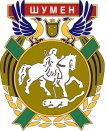 ЦЕНТЪР ЗА ИНФОРМАЦИЯ И УСЛУГИ ДО КМЕТА НА ОБЩИНА ШУМЕНЗАЯВЛЕНИЕ ЗА АДМИНИСТРАТИВНА УСЛУГА от __________________________________________________________________,/име, презиме, фамилия/ЕГН / ЛНЧ _____________________, представител на _____________________                                                                                                                                              / наименование и правно –_______________________________________ ,  код по ЕИК __________________ , със        информационна форма/седалище ____________________________  и адрес на управление _______________________________________________________________________________Телефон ___________________ , Е-mail __________________________________                     Господин Кмете,                                      Моля да бъде издадено разрешение за поставяне на маси за сервиране към обект.......…....……………….....……….………………..…................................, регистрационен № в информационния масив на Община Шумен ..............., адрес: гр./с. ..........................................., ул. .............................................................................,№ ............, тел. ................................., заемана площ ............................ кв. м., брой маси.................. за периода от ...............................г.  до ............................... г. 	Прилагам следните документи:Схема за разполагане.Документ за платена цена на услугата.Декларирам, че съм запознат с изискванията на Наредба № 1 за поддържане и опазване на обществения ред в Община Шумен.    Забележка: Преди издаването на разрешението за поставяне се представя документ за платена такса на кв.м. заета площ.______________                                                                               _____________гр. Шумен                                                                                         /подпис, печат/	* Личните Ви данни се обработват при спазване изискванията на Регламент (ЕС) 2016/679 на Европейския парламент и на Съвета от 27.04.2016 г., Закона за защита на личните данни и в съответствие с утвърдената Политика за защита на личните данни на Община Шумен  – информация на www.shumen.bg и информационно табло.ОД_ИСД / 19.05.2016 г.